SOUSCRIPTION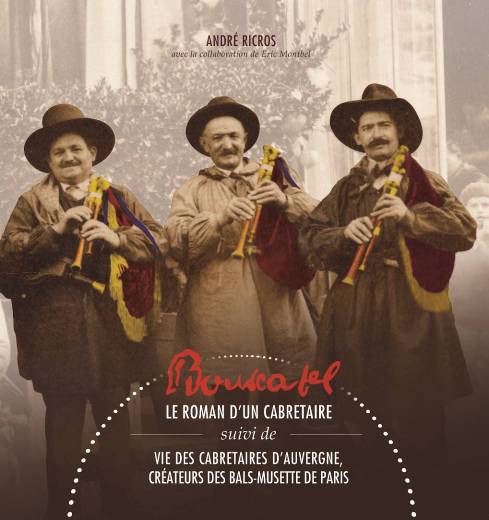 Dans un format 21x23cm couverture cartonnée, cet ouvrage de 450 pages contient plus de 300 photos et documents d’archives ainsi qu’un CD. Cet ouvrage est construit en deux parties : Le ROMAN D’UN CABRETAIRE de 200 pages et de 250 pages de sources, d’analyses, de témoignages et de portraits. Prix de souscription 50€ Envoi comprisNOM :..............................................................................................................Prénom :.........................................................................................................Adresse :.................................................................................................................................................................................................................................Code : .........................	Ville :.................................................................Pays :........................................Quantité : ........................... 		Paiement : ...........................Tél :     ...........................        Email : ............................@..........................Règlement à l’ordre de Auvergne Diffusion.AUVERGNE DIFFUSION1 ROUTE D’ENNEZAT – BP16963200 RIOM